			MENOPAUSA…TEMPO DI TRANSIZIONE!Workshop consigliato ad ogni donna di 40 anni o più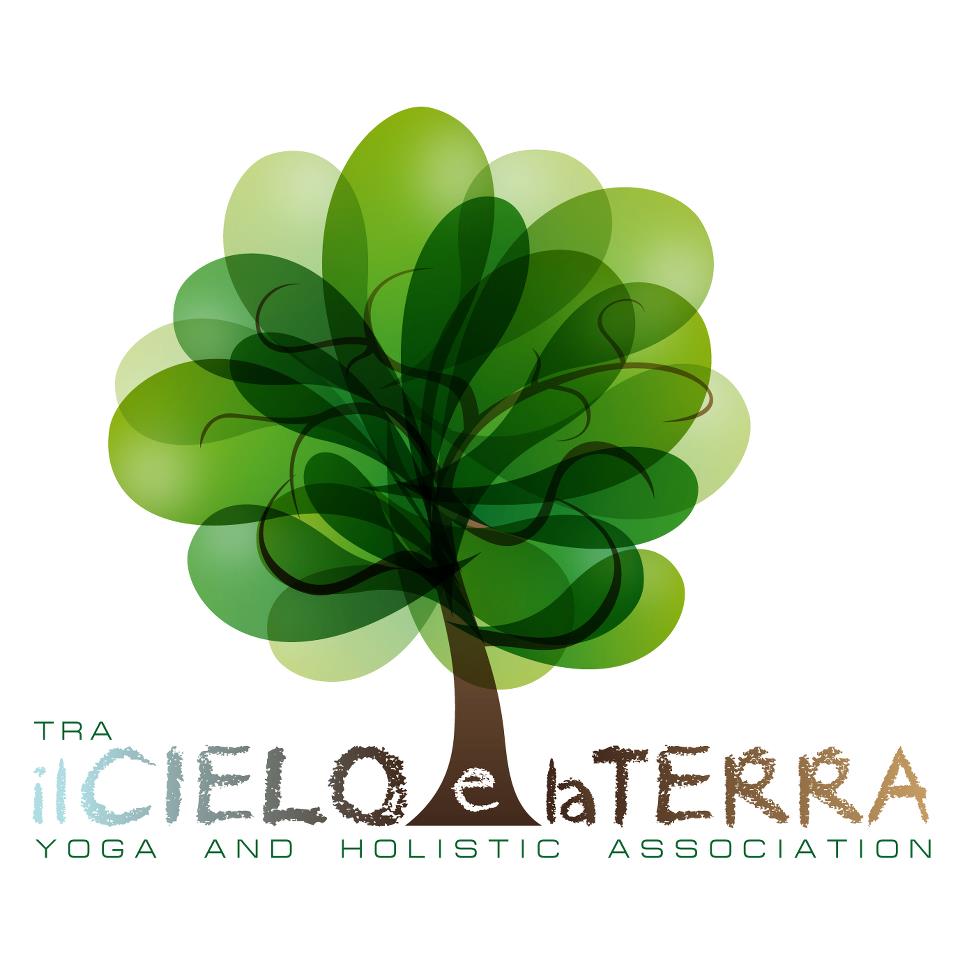 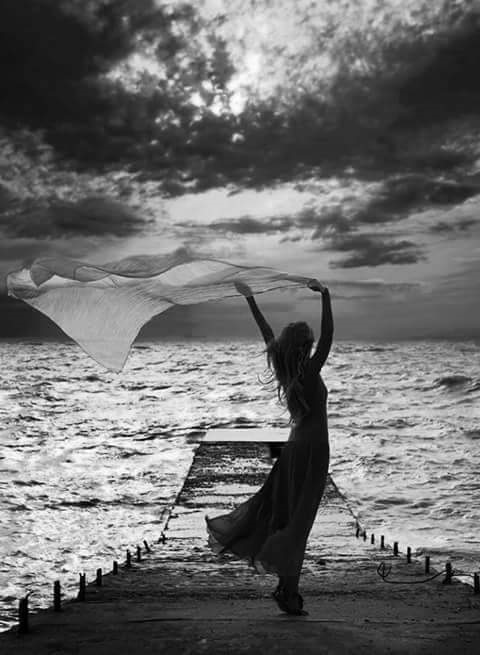 d